Об утверждении Порядка организации парковок (парковочных мест) для легковых такси на дорогах общего пользования на территории Яльчикского муниципального округа Чувашской РеспубликиВ соответствии с Федеральным законом от 6 октября 2003 г. № 131-ФЗ «Об общих принципах организации местного самоуправления в Российской Федерации», статьей 28 Федерального закона от 29 декабря 2022 г.  № 580-ФЗ «Об организации перевозок пассажиров и багажа легковым такси в Российской Федерации, о внесении изменений в отдельные законодательные акты Российской Федерации и о признании утратившими силу отдельных положений законодательных актов Российской Федерации», руководствуясь Уставом Яльчикского муниципального округа Чувашской Республики, администрация Яльчикского муниципального округа Чувашской Республики п о с т а н о в л я е т: 1. Утвердить:      	1.1. Порядок организации парковок (парковочных мест) для легковых такси на дорогах общего пользования на территории Яльчикского муниципального округа Чувашской Республики (приложение № 1). 1.2.  Перечень парковок (парковочных мест) для легковых такси на дорогах общего пользования на территории Яльчикского муниципального округа Чувашской Республики (приложение № 2). 2. Настоящее постановление опубликовать на официальном сайте администрации Яльчикского муниципального округа Чувашской Республики в информационно - телекоммуникационной сети «Интернет».                                                                                                                                                                                                                                            3. Контроль за выполнением настоящего постановления возложить на Управление по благоустройству и развитию территорий администрации Яльчикского муниципального округа Чувашской Республики.4. Настоящее постановление вступает в силу со дня его официального опубликования. Глава Яльчикского муниципального округа Чувашской Республики                                                                         Л.В. ЛевыйУтвержден постановлением администрации Яльчикского муниципального округа Чувашской Республики                                                                                                                                         от _______________ № ____(приложение № 1)Порядок организации парковок (парковочных мест) для легковых такси на дорогах общего пользования на территории Яльчикского муниципального округа Чувашской Республики Раздел I. Общие положения1.1. Настоящий Порядок устанавливает требования к созданию и использованию парковок (парковочных мест) для легковых такси в местах повышенного спроса на перевозки пассажиров и багажа, предоставление мест для стоянки легковых такси на парковках общего пользования, организациюпри перевозках легковым такси посадки и (или) высадки пассажиров, в том числе пассажиров из числа инвалидов, на участках улично-дорожной сети, расположенных в зонах жилой застройки, объектов культуры, медицинских организаций и других объектов, расположенных на дорогах общего пользования на территории Яльчикского муниципального округа Чувашской Республики (далее – Порядок). 1.2. В настоящем Порядке используются следующие термины и понятия: - водитель легкового такси – лицо, управляющее легковым такси, имеющее необходимые документы на право его управления и принимающее непосредственное участие в перевозке пассажиров, багажа с соблюдением правил дорожного движения Российской Федерации; - легковое такси – легковой автомобиль, используемый для осуществления перевозок пассажиров и багажа на основании публичного договора фрахтования; - пассажир – физическое лицо, перевозка которого транспортным средством осуществляется на основании устного договора или по заказу; - перевозчик – юридическое лицо, индивидуальный предприниматель, оказывающий услуги по перевозке пассажиров и багажа легковыми такси; - парковка (парковочное место) легкового такси – специально обозначенное и обустроенное место, являющееся, в том числе частью автомобильной дороги и (или) примыкающее к проезжей части и (или) тротуару, обочине, эстакаде или мосту, либо являющееся частью подэстакадных или подмостовых пространств, площадей и иных объектов улично-дорожной сети, зданий, строений или сооружений и предназначенное для организованной стоянки легковых такси. Раздел II. Организация и использование парковочных мест легковых такси2.1. Парковочные места легковых такси создаются в целях организации безопасности дорожного движения и упорядочивания мест дислокации легковых такси при ожидании пассажиров, регулирования процесса посадки (высадки) пассажиров в легковые такси, пресечения перевозок с нарушением требований действующего законодательства Российской Федерации. 2.2. Проектирование, строительство, реконструкция, ремонт и содержание парковочных мест легкового такси осуществляется с соблюдением требований действующего законодательства, государственных строительных норм, стандартов, технических условий, других нормативных документов и настоящего Порядка. 2.3. Уполномоченным органом по ведению реестра парковок (парковочных мест) для легковых такси на дорогах общего пользования на территории Яльчикского муниципального округа Чувашской Республики  является Управление по благоустройству и развитию территорий администрации Яльчикского муниципального округа Чувашской Республики.2.4. Размещение парковочных мест легковых такси организуется в местах, установленных правовым актом администрации Яльчикского муниципального округа Чувашской Республики. Парковочные места легковых такси размещаются на землях общего пользования, свободных от прав третьих лиц, в соответствии с требованиями Правил дорожного движения РФ. 2.5. К территории парковочных мест легковых такси относится весь участок улично-дорожной сети, обозначенный соответствующими дорожными знаками и разметкой. Размещение парковочных мест легковых такси не должно создавать помех для движения, остановки и стоянки другого вида транспорта. 2.6. Территория парковки (парковочных мест) должна быть обозначена дорожными знаками и разметкой в соответствии с Правилами дорожного движения РФ. 2.7. Водители легковых такси, осуществляющие перевозку пассажиров и багажа на территории Яльчикского муниципального округа Чувашской Республики, имеют право на парковочных местах легковых такси в порядке общей очереди производить высадку (посадку) пассажиров, выгрузку (погрузку) багажа. Доступ водителей легковых такси к пользованию парковочными местами является свободным, и не зависит от принадлежности водителя к какой-либо определенной службе такси. Плата за пользование парковочными местами не взимается. 2.8. Водители автотранспортных средств, находящиеся на парковочных местах, обязаны: - устанавливать автотранспортные средства на территории парковочных мест легковых такси в строго определенных местах, в соответствии со знаком дорожного движения и дорожной разметкой; - автотранспортные средства не должны создавать помех для движения и стоянки других видов транспорта; - поддерживать санитарное состояние стоянок в соответствии с требованиями действующего законодательства. 2.9. Юридические лица и индивидуальные предприниматели, осуществляющие перевозку пассажиров легковыми такси, обеспечивают соблюдение водителями легковых такси требований настоящего Порядка.2.10. Перевозчики вправе, по согласованию с администрацией Яльчикского муниципального округа Чувашской Республики, оборудовать парковочные места легковых такси соответствующими информационными указателями, а также за собственный счет производить улучшение оборудования парковочных мест легковых такси в соответствии с требованиями правил дорожного движения Российской Федерации. ____________Утвержден постановлением администрации Яльчикского муниципального округа Чувашской Республики                                                                                                                                         от _______________ № ____(приложение № 2)Перечень парковок (парковочных мест) для легковых такси на дорогах общего пользования на территории Яльчикского муниципального округа Чувашской Республики____________Чёваш РеспубликиЕлч.к муниципаллăокруг.Елч.к муниципаллёокруг.надминистраций.ЙЫШЁНУ2023 =?                  -м.ш. №   Елч.к ял.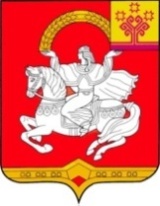 Чувашская  РеспубликаЯльчикскиймуниципальный округАдминистрацияЯльчикскогомуниципального округа 	ПОСТАНОВЛЕНИЕ« 25»декабря №1180               село Яльчики№ п/пАдрес парковкиКоличество размещаемых транспортных средств1Чувашская Республика, Яльчикский район, с. Яльчики ул. Юбилейная,  перед магазином «Охота Рыбалка Спорт»5